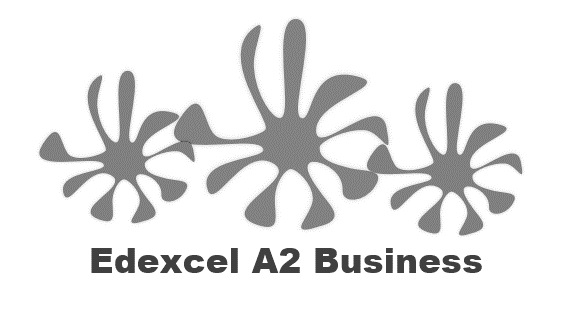 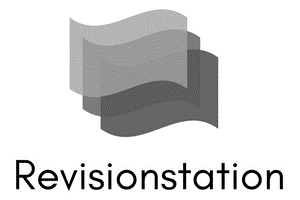 Starter – try your calculation here:Write the definition of break-even here:________________________________________________________________________________________________________________________________________________________________________________________________________________________________________________________________________________________________________________________________________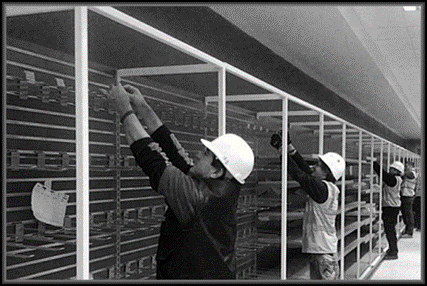 Break-even explained________________________________________________________________________________________________________________________________________________________________________________________________________________________________________________________________________________________________________________________________________Break-evenWrite a definition of contribution here:________________________________________________________________________________________________________________________________________________________________________________________________________________________________________________________________________________________________________________________________________Contribution formula write that here: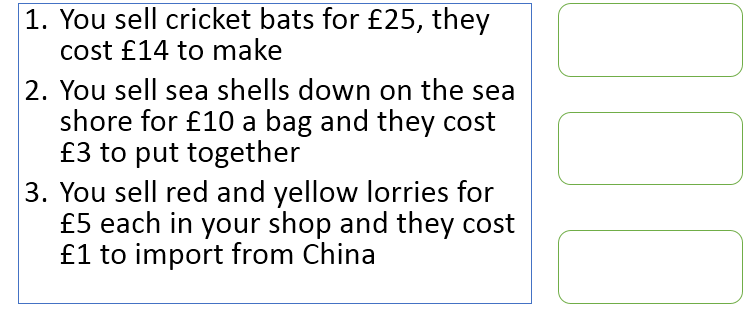 Write the break-even formula here: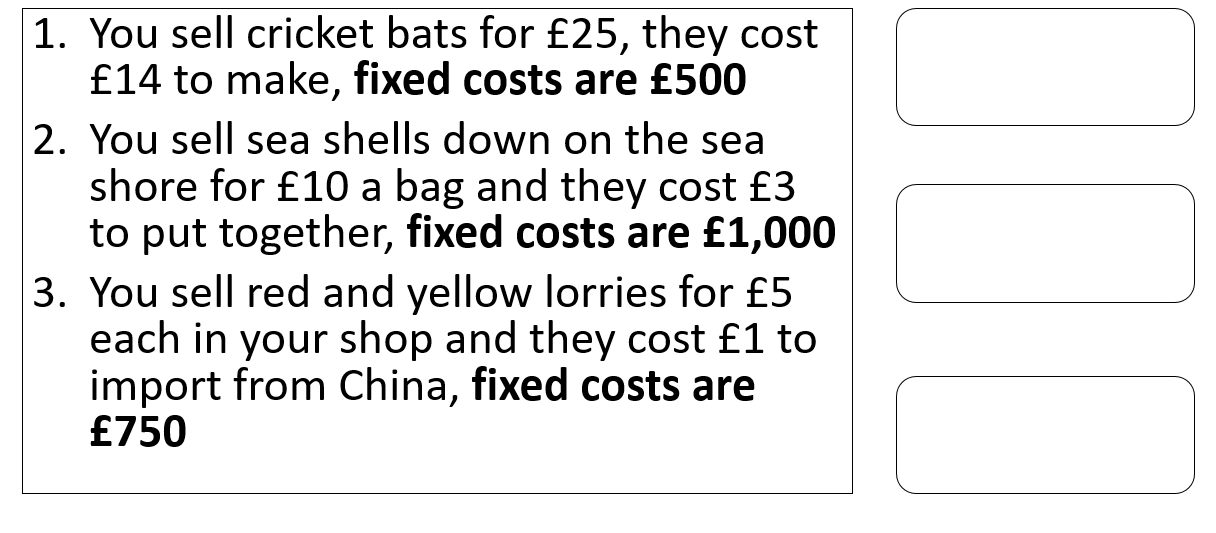 Break-even calculation example: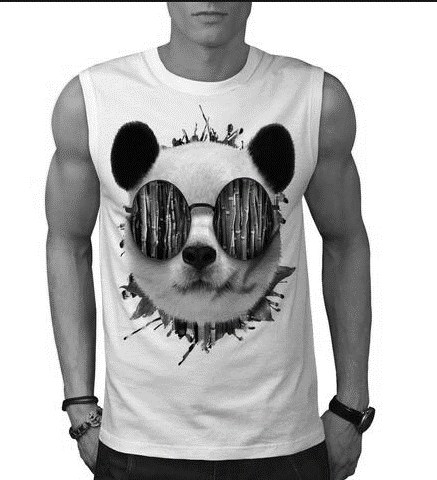 Lucy sets up a business to print panda t-shirts. The fixed costs are £3000. The variable costs per t-shirt (the t-shirt, ink, wages) are £5. Each printed t-shirt sells for £25.Calculate how many t-shirts Lucy needs to sell to break-evenInterpretation of break-even chartsDraw your break-even graph here:Step 8: Interpret your break-even chartMargin of safety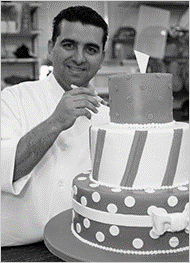 What does margin of safety show?________________________________________________________________________________________________________________________________________________________________________________________________________________________________________________________________________________________________________________________________________Margin of safety formula, write that here:Margin of safety________________________________________________________________________________________________________________________________________________________________________________________________________________________________________________________________________________________________________________________________________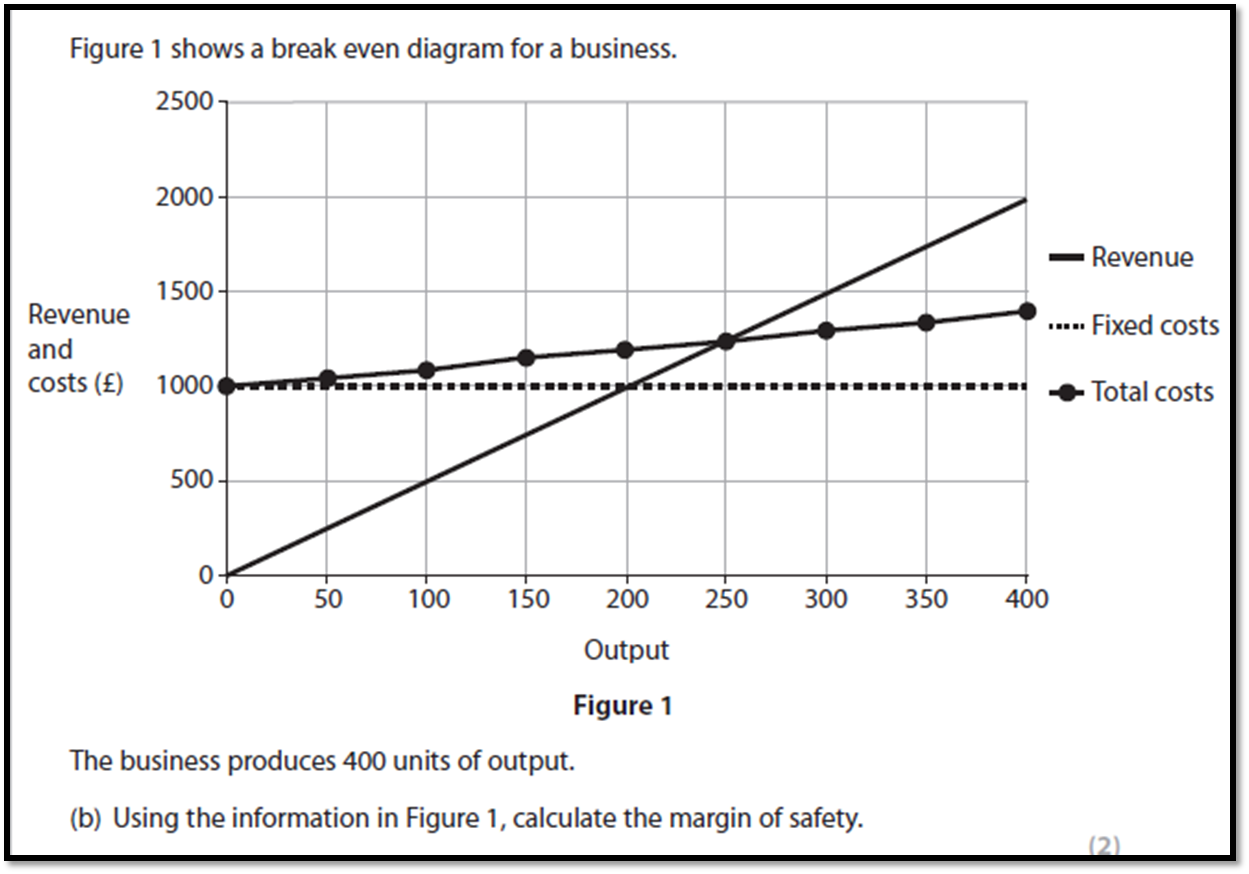 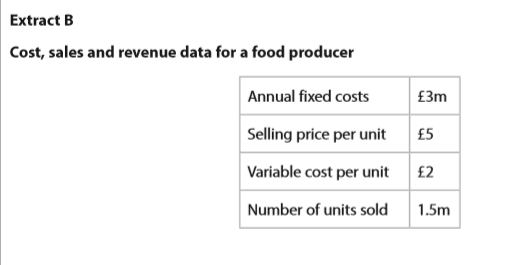 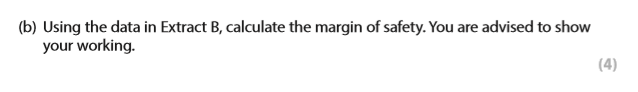 Add the margin of safety information to the break-even diagramUses of break-even analysis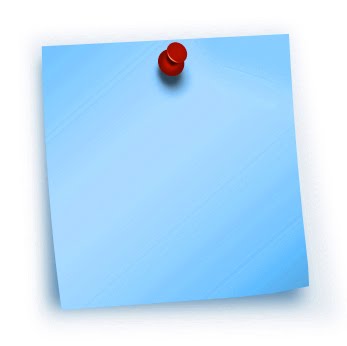 Limitations of break-even analysis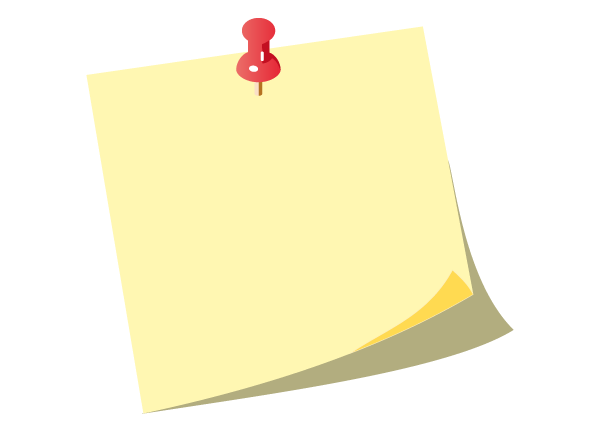 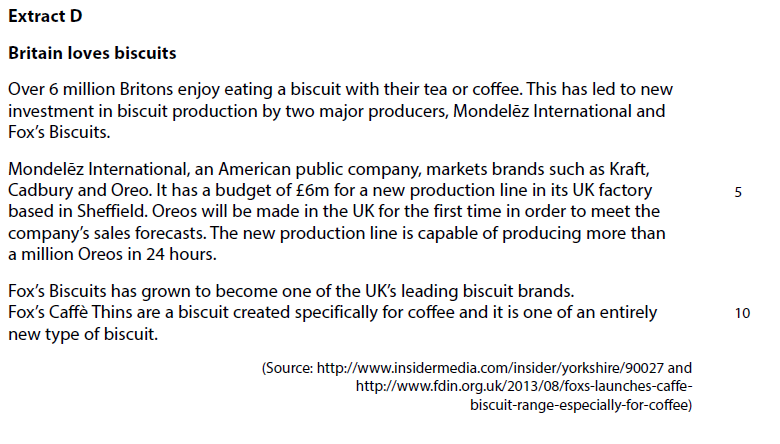 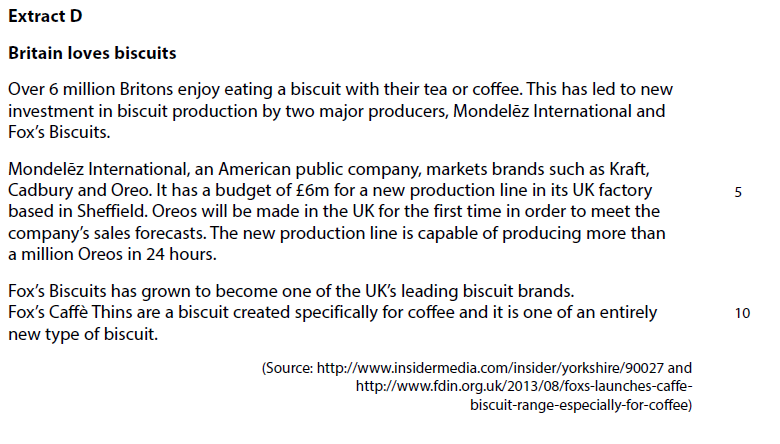 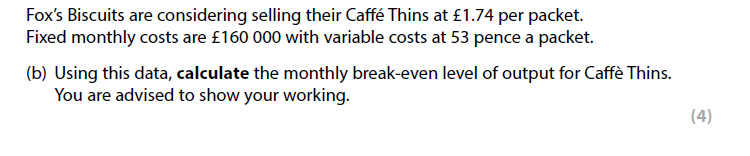 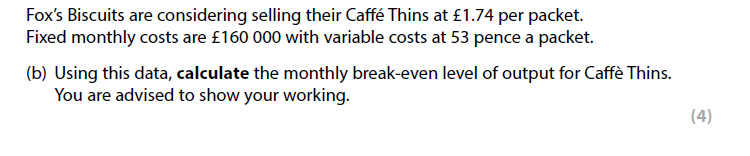 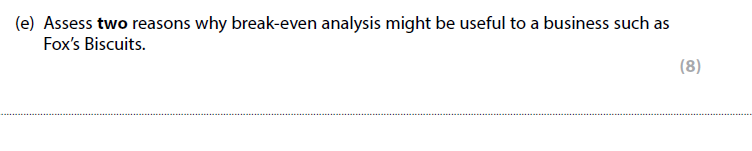 Number of sales (units)Total revenue (£)(sales x £180)Fixed costs (£)Variable costs (£)(sales x £120)Total Costs (£)Variable costs Plus Fixed costs509000120006000180001001200015012000200250300ABCD